Thursday 12th March 2020Coronavirus (COVID-19) Update Dear Parents/Carers,Further to my letter on 28th February regarding Coronavirus (COVID-19), I would like to explain our plans and preparations for any potential disruption to school or school closure. We continue to check daily for updates from Public Health England and North Yorkshire County Council and act on their advice.  We have significantly increased the cleaning of the school building. Our hand washing areas remain well-stocked and we have talked to all children about how to properly wash their hands, placing posters in key areas to remind us all to maintain good hygiene.  All visitors and staff have been asked to wash their hands on entry and exit of the school building. Classrooms and toilets will continue to receive additional cleaning throughout each day. We will be monitoring all proposed trips, including the Reception – Y2 visit to the National Railway Museum on the 30th March, and when necessary we will make an informed decision acting on the most up to date advice. We are working on contingency plans should we have to close, or partially close, due to either government instruction or due to staff absence.  In the event of any closure, partial or full, we will send you a message via our Parentmail text service, Parentmail email, Seesaw and on our website.  Most importantly, school currently remains open and we hope for excellent attendance unless you hear, via one of these methods, to the contrary. We are now preparing to provide work for your children should we have to close the school for any length of time. Although far from ideal, we feel we are well prepared for this situation, with excellent online learning platforms in place.  Seesaw is an effective communication tool for our school community and would enable teaching staff to share opportunities for home learning.I appreciate this is a very difficult time, but I hope you will be reassured in the knowledge that the entire GR team are focused on following all recommendations whilst remaining calm and supporting the children without creating worry or panic. Please do not hesitate to contact the school admin team, or myself, if you have any further questions or concerns.Yours faithfully, 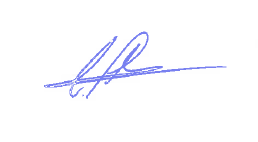 Chris Parkhouse Headteacher 